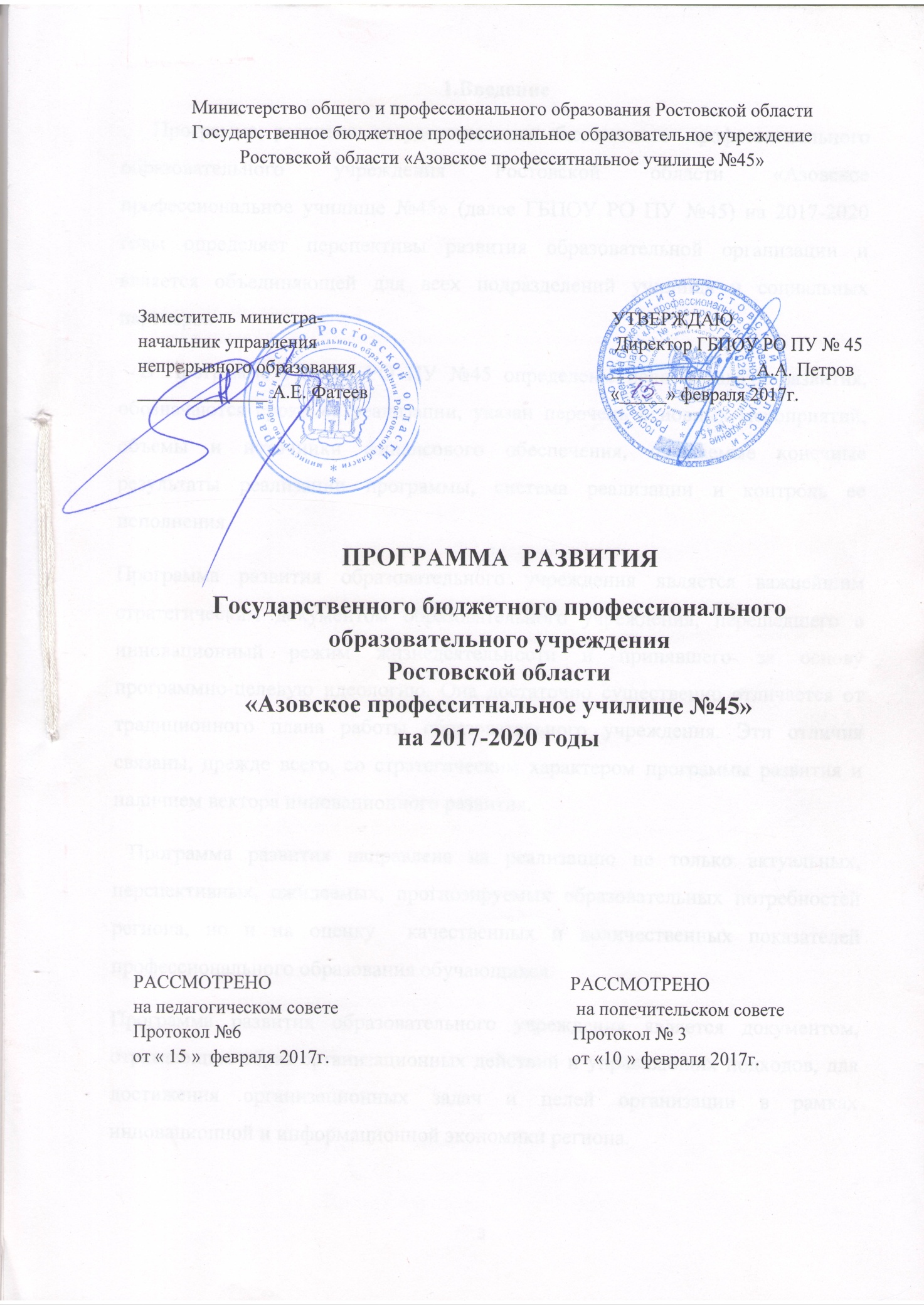 1.Введение      Программа развития государственного бюджетного профессионального образовательного учреждения Ростовской области «Азовское профессиональное училище №45» (далее ГБПОУ РО ПУ №45) на 2017-2020  годы определяет перспективы развития образовательной организации и является объединяющей для всех подразделений училища и социальных партнеров.    В Программе ГБПОУ РО ПУ №45 определены цели и задачи развития, обозначаются сроки ее реализации, указан перечень основных мероприятий, объемы и источники финансового обеспечения, ожидаемые конечные результаты реализации программы, система реализации и контроль ее исполнения.Программа развития образовательного учреждения является важнейшим стратегическим документом образовательного учреждения, перешедшего в инновационный режим жизнедеятельности и принявшего за основу программно-целевую идеологию. Она достаточно существенно отличается от традиционного плана работы образовательного учреждения. Эти отличия связаны, прежде всего, со стратегическим характером программы развития и наличием вектора инновационного развития.   Программа развития направлена на реализацию не только актуальных, перспективных, ожидаемых, прогнозируемых образовательных потребностей региона, но и на оценку  качественных и количественных показателей профессионального образования обучающихся.Программа развития образовательного учреждения является документом, отражающим образ организационных действий и управляющих подходов, для достижения организационных задач и целей организации в рамках инновационной и информационной экономики региона.2.Паспорт программы3.Историко-культурные и социально-производственные условияАзовское профессиональное училище № 45  было создано в 1975 году  согласно приказу № 244 по Госкомитету Совета Министров РСФСР от 8 июля .                                                                                                                                     Городу нужны были рабочие. Инициатором  создания училища был директор  АОМЗ Васильев Николай Георгиевич. Оптико-механический завод  стал базовым предприятием училища. Училище стало кузницей рабочих кадров для завода (тогда оно называлось ГПТУ № 75). Ребята получали профессии: токарь-универсал, слесарь механосборочных работ, слесарь-инструментальщик, монтажник радиоаппаратуры и приборов, оптик широкого профиля. С . училище становится средним – СГПТУ № 75. В . училище переименовано в СПТУ № 45. В настоящее время  ГБОУ НПО РО ПУ № 45.В училище работают высококвалифицированные специалисты, педагоги высшей  и первой категории, обладающие практическим  опытом, которые подготовили немало победителей конкурсов и олимпиад различного уровня.Весной . Захаров Сергей стал победителем областного конкурса токарей. В 2008 году преподаватель математики Ширяева О.В. стала победителем областного конкурса «Педагог года в системе НПО».  В сентябре 2013 г. преподаватель иностранного языка Колпаченко Е.Л.  заняла второе место в областном этапе конкурса «Педагог года 2013». В 2015 году стала победителем областного конкурса «Педагогический работник года в системе профессионального образования Ростовской области» в номинации «Преподаватель года в системе профессионального образования Ростовской области (предметы общей подготовки)» в подноминации «За педагогическое мастерство». В 2016 году в областном конкурсе «Портфолио педагога» она же заняла ІІІ место. Все преподаватели получили губернаторские премии.           За  эти годы училище подготовило более  семи тысяч квалифицированных рабочих. В стенах училища получили путевку в жизнь многие известные в нашем городе  люди: работники районной администрации, преподаватели,   фельдшеры и музыканты. Большинство выпускников работают на предприятиях города и области. С 1 января 2010 года ГОУ НПО ПУ № 45 было реорганизовано путём присоединения к нему ГОУ НПО ПУ № 44.В настоящее время училище располагает материальной базой для подготовки квалифицированных кадров по профессиям: «Станочник (металлообработка)»,  «Сварщик (ручной и частично механизированной сварки (наплавки)», «Мастер столярно-плотничных и паркетных работ», «Мастер общестроительных работ», «Мастер отделочных работ», «Электромонтёр по ремонту и обслуживанию электрооборудования», «Секретарь», «Портной», «Парикмахер», «Продавец контролер-кассир», «Бармен-официант».  4. Анализ текущего состояния развития  ГБПОУ РО ПУ №45.4.1Анализ подготовки и трудоустройства выпускниковВ настоящее время ГБПОУ РО ПУ №45 реализует  7 основных  профессиональных образовательных программ подготовки квалифицированных рабочих и служащих:                                                                                - Официант, бармен;                                                                                                                  - Продавец, контролер-кассир;                                                                                                     - Станочник (металлообработка);                                                                                               - Сварщик (ручной и частично механизированной сварки (наплавки);                            - Мастер общестроительных работ;                                                                                          - Секретарь;                                                                                                                              - Электромонтер по ремонту и обслуживанию электрооборудования (по отраслям).                                                                                                                                  А так же проводит профессиональную  подготовку по профессиям квалифицированных рабочих, служащих, согласно Лицензии.                                               Анализ качества подготовки выпускников за последние пять лет показывает стабильно высокие результаты:- качество подготовки по профессиям – от 75% до  90%; прошли государственную (итоговую) аттестацию и получили документы государственного образца об уровне образования и квалификации – 100% выпускников. Трудоустройство выпускников составляет 76 %, в том числе работающих по полученной профессии в течение последующих трех лет – 68 %. Этому способствует взаимодействие с предприятиями – социальными партнерами, такими как:  ОАО «АОМЗ»;  ООО «Янтарь» кафе «Прага»;  ОАО «Азовский завод КПА»;  ОА «Азовская судоверфь», ОАО Донэнерго Азовские межрайонные электрические сети.  Эти предприятия принимают непосредственное участие в подготовке квалифицированных рабочих, путем участия в разработки и согласовании учебных программ, организации оплачиваемой производственной практики, в последующем трудоустройстве выпускников. Но, к сожалению, вместе с тем,  остается ряд нерешенных вопросов – об участии предприятий в финансировании образовательного учреждения, о выделении именных стипендий обучающимся.                                               В ГБПОУ РО ПУ №45 организован и работает центр содействия трудоустройству выпускников с целью обеспечения занятости обучающихся  в период обучения и оказания помощи при трудоустройстве по завершению обучения в ПУ №45. Кроме того, заключен договор с ГКУ РО «Азовский центр занятости населения», согласно которому наши обучающиеся принимают участие в ярмарках вакансий и различных комплексных мероприятиях организованных с привлечением представителей работодателей.        Необходимо отметить, что профессии  по которым производится обучение в ГБПОУ РО ПУ №45 входят в ТОП 50 и ТОП 73 (в ТОП-73: Официант (профессия Официант, бармен), Продавец (профессия Продавец, контролер-кассир), Сварщик (профессия Сварщик ручной и частично механизированной сварки(наплавки), Электромонтер по ремонту и обслуживанию электрооборудования (по отраслям); в ТОП-50: Оператор станков с программным управлением (профессия Станочник (металлообработка)).4.2 Материально- техническая база ГБПОУ РО ПУ №45В ГБПОУ РО ПУ №45 созданы необходимые условия для осуществления образовательной деятельности. Материально техническая база учреждения удовлетворяет лицензионным требованиям. Училище располагает следующими площадями для учебного процесса: площадь учебного корпуса - 2652 кв. м, площадь мастерских - 1671,8 кв. м., на территории которых расположены 16 учебных кабинетов, 12 учебных мастерских, 2 полигона.                                              Поэтапно создаются условия для создания комфортных бытовых условий при проведении учебного процесса: текущий ремонт (замена оконных блоков), замена электропроводки, ремонт внутреннего противопожарного водовода, начат и частично выполнен капитальный ремонт кровли.За последние два года училищем приобретена компьютерная техника, учебное оборудование для кабинетов, пополнен библиотечный фонд, но оборудование для мастерских не обновлялось. Функционируют два компьютерных класса, в которых подключен Интернет.В ГБПОУ РО ПУ № 45 имеется библиотека и читальный зал. Общий библиотечный фонд составляет 40036 экземпляров. Обеспеченность
необходимой учебной литературой, учебно-методическими, справочными
пособиями  по всем общепрофессиональным   дисциплинам и междисцип-линарным курсам аккредитуемых образовательных программ -100 %, что соответствует аккредитационным требованиям. Для каждой  профессии оформлена подписка  на 3 наименования отечественных журналов. Имеется подписка на 31 наименование  периодических изданий. В читальном зале подключен Интернет. Имеется мультимедийный проектор и интерактивная доска.Библиотечный фонд сформирован по полному перечню дисциплин (модулей) всех профессиональных программ. Доля учебной литературы по дисциплинам (модулям) всех профессиональных программ, изданной в течение последних 5-х лет - 24 %. Каждый обучающийся обеспечен одним учебным печатным и/или электронным изданием по каждой дисциплине общепрофессионального цикла и одним учебно-методическим печатным и/или электронным изданием по каждому междисциплинарному курсу (включая электронные базы периодических изданий). Приобретено новой учебной литературы на 77 646 тыс. руб.Библиотека имеет в наличии официальных, справочно-библиографичес-ких и периодических изданий в расчете 1 экземпляр на каждых 100 обучающихся.Обеспечен  доступ  каждого обучающегося к комплектам   библиотечного фонда. Вместе с тем, анализ библиотечного фонда свидетельствует о необходимости замены устаревших учебников и пополнения его учебниками нового поколения.Кроме того училище располагает столовой на 125 посадочных мест, актовым залом на 252 человека, спортивным залом, спортивной площадкой, тренажерным залом, тиром.  Иногородние обучающиеся проживают в общежитии училища. За последние 5 лет все нуждающиеся были обеспечены местами для проживания. Анализ показывает  необходимость  усовершенствования и пополнения материальной базы училища в соответствии с требованиями ФГОС.4.3.Воспитательная работа и социализация личностиВоспитательная работа в ГБПОУ РО ПУ № 45 является частью образовательного процесса и одним из основных видов деятельности училища. Воспитание базируется на общечеловеческих ценностях, образцах мировой и национальной культуры, истории Отечества. Исходя из этого, цель воспитательной работы в училище: создание условий для становления социально успешной личности, способной к адекватному и ответственному выбору форм организации собственной жизни и деятельности на основе самоуправления.Для достижения поставленной цели педагогическим коллективом училища решаются следующие задачи:1.Формировать у будущего рабочего готовности добросовестно выполнять свой профессиональный долг, успешно адаптироваться в коллективе и обществе;2. Формирование личной ответственности за собственную судьбу, судьбу отечества, активной гражданской позиции;3. Развитие коллективизма, мобильности, конкурентоспособности, позитивных ценностных ориентаций, творческой активности;4. Формирование опыта межнационального и межсоциального общения, разумного разрешения конфликтов;5. Формирование здорового общественного мнения;6. Формирование готовности и способности к работе в трудовом коллективе.Принципы воспитательной работы:1.Индивидуальный подход, всестороннее развитие личности обучающегося через организацию и вовлечение обучающихся в различные формы учебной, внеучебной  и профессиональной деятельности.2. Принципы гуманности, как признание за каждой личностью право на свободу выбора.3. Принципы демократизма, предполагающие дальнейшее развитие и обновление различных форм самоуправления.В  связи  с  этим,  вся  воспитательная  работа ГБПОУ РО ПУ № 45 строится по  3  направлениям:                                                                                                                                                                                              - военно-патриотическое и гражданское воспитание;                                                                                 - нравственно- правовое и эстетическое воспитание;                                                                       - спортивно- оздоровительное воспитание.Обучающиеся училища не только постоянные участники, но и победители различных конкурсов, олимпиад, соревнований различного уровня и направленности (спортивной, художественной, профессиональной).Большое внимание уделяется профилактической работе  с обучающимися, так как социальный анализ контингента 1 курса, проводимый ежегодно показывает, что свыше 70% поступивших на обучение - это дети из неполных, неблагополучных, проблемных семей. Кроме того до 10% ежегодно в училище поступают подростки из числа детей-сирот или детей, оставшихся без попечения родителей, которые также требуют повышенного внимания. Сложившаяся система воспитательной работы, кадровый состав педагогов позволяют решать задачи личностного потенциала обучающихся, подготовки профессионально грамотного, компетентного, ответственного современного рабочего. Воспитательная система училища – открытая система, способная к самосовершенствованию, обновлению, саморегулированию.  Однако, не смотря на успехи и достижения в воспитании и социализации обучающихся, необходима дальнейшая работа всего педагогического коллектива в данном направлении.4.4. Кадровое обеспечение и управление образовательным процессом Управление образовательным учреждением осуществляется на основании Устава, утвержденного приказом министерства общего и профессионального образования Ростовской области № 789 от 13.07.2015 г., в соответствии с лицензией на осуществление образовательной деятельности № 5609 от 24 августа  2015 г. и свидетельством о государственной аккредитации № 2177 от 14 мая 2013 г. Структура управления соответствует требованиям нормативно-правовых документов и задачам, необходимым для эффективной деятельности училища. Ежегодно в сентябре необходимые локальные акты приводятся в соответствие с новыми нормативными документами.Штатное расписание приводится в соответствие с потребностью училища в квалифицированных кадрах. В 2017 году будет  проведена аттестация 55 рабочих мест. Необходимо продолжить эту работу для создания условий труда, соответствующих трудовому законодательству.Фактическая численность педагогических работников в училище - 27 человек, из которых штатные педагогические работники - 19 человек, внешние совместители — 3 человека, внутренние совместители – 5 человек.Из числа  педагогических  работников  имеют 88%  высшее образование.     Высшая квалификационная категория присвоена  49%  педагогическим работникам,  22 % имеют первую квалификационную категорию,  6% соответствуют занимаемой должности. Из общего числа работников ГБПОУ РО ПУ № 45  Почетными грамотами Министерства образования и науки РФ награждены 8 чел. Каждый педагогический работник проходит повышение квалификации в плановом порядке и в следующих формах: в училище на обучающих методических семинарах, на курсах повышения квалификации в ГБОУ ДПО РО РИПК И ПРО, дистанционно, проходит стажировки на базовых предприятиях.Повышение квалификации осуществляется регулярно (не реже, чем раз в три года), тематика курсов повышения квалификации соответствует профилям работы педагогических кадров.В установленные сроки педагогические работники проходят аттестацию на квалификационную категорию, на соответствие занимаемой должности.Таким образом, основным направлением работы по управлению образовательным учреждением является создание системы управления, обеспечивающей необходимые организационные условия для эффективной деятельности училища. Педагоги училища имеют большой опыт методической работы, что позволяет им разрабатывать и использовать современные средства обучения и успешно применять их в учебной и внеурочной деятельности. Проводится ежегодная корректировка профессиональных программ в соответствии с требованиями ФГОС, разработка и доработка контрольно-оценочных средств. В перечни учебно-производственных работ включаются виды работ, соответствующие требованиям, заявленным работодателями.  Педагоги училища ежегодно участвуют в конкурсах профмастерства «Педагог года в системе СПО». В областном конкурсе «Педагог года в системе СПО 2017» преподаватель училища  получила диплом 3 степени.Вместе с тем, требуется дальнейшее качественное обновление и совершенствование содержания подготовки квалифицированных рабочих в соответствии с ФГОС и создание условий для социализации личности обучающихся, поддержки талантливой молодежи.5. Анализ контингента обучающихся, демографическая ситуация Традиционно контингент обучающихся ГБПОУ РО ПУ №45 складывается из молодежи, проживающей на территории г. Азова и Азовского района. Кроме того, незначительная часть обучающихся  проживает на территории Краснодарского края. Наличие в училище общежития позволяет принять на обучение проживающих, как в отдаленных поселениях Азовского района, так и  за территорией Ростовской области.Ежегодно среднее количество обучающихся в училище детей-сирот и детей, находящихся под опекой колеблется от 23 до 27 человек (до 10%).Увеличение численности населения в основном связано с сокращением естественной убыли населения и увеличением рождаемости населения.                       С учетом увеличения ежегодного количества выпускников школ города и района, а так же положительной динамики демографической ситуации, можно говорить о потенциале абитуриентов в профессиональные образовательные учреждения. Если учесть, что профессии по которым производится обучение в ГБПОУ РО ПУ №45 входят в ТОП 50 и ТОП 73 (в ТОП-73: Официант (профессия Официант, бармен), Продавец (профессия Продавец, контролер-кассир), Сварщик (профессия Сварщик ручной и частично механизированной сварки(наплавки), Электромонтер по ремонту и обслуживанию электрооборудования (по отраслям); в ТОП-50: Оператор станков с программным управлением (профессия Станочник (металлообработка)), то это даст возможность образовательному учреждению привести наполняемость контингента к 2020г. до 350 обучающихся в год.6.Основные направления и план реализации Программы развития                          ГБПОУ РО ПУ №45   Исходя из проведенного анализа, определены основные задачи и направления реализации Программы развития ГБПОУ РО ПУ №456.1. Управление образовательным процессом.Цель:  профессиональный рост работников образовательной организации, качественные изменения в кадровом составе училища.Задачи:- повышение качества образовательного процесса;- разработка критериальных оценок управления качеством образовательной деятельности;-	обеспечение соответствия уровня личностно-профессиональной компетентности педагогических кадров требованиям ФГОС СПО и потребностям регионального рынка труда;создание условий для повышения квалификации педагогических и руководящих работников;усиление практической направленности обучения преподавателей;- совершенствование состояния нормативно-правовой базы, регламентирующей образовательную и иную деятельность училища, приведение ее в соответствие с действующим законодательством.Основные направления деятельности:своевременное     приведение   локальных   актов   в   соответствие   с нормативными документами и внесенными в них изменениями;- организация процедуры аккредитации неаккредитованных профессиональных образовательных программ (по графику);-	подготовка и переподготовка педагогических и руководящих работников образовательной организации;- обновление преподавательского состава, привлечение молодых специалистов, выпускников вузов к преподавательской деятельности;- организация участия педагогических работников в профессиональных конкурсах, смотрах, научно-практических конференциях различного уровня, подготовка к авторским публикациям учебно-методических материалов педагогическими работниками училища;- компьютеризация и информатизация управления образовательной организацией и образовательным процессом;-	уменьшение  доли  работников  административно – управленческого и вспомогательного персонала в общей численности работников.Предполагаемые результаты:- повышение качества образовательного процесса;- соответствие качественно-количественных показателей профессионального уровня преподавательского состава требованиям аккредитационных показателей СПО;- соотношение средней заработной платы преподавателей и мастеров производственного обучения должно составить не менее 100% к средней заработной плате педагогических работников Ростовской области.6.2.     Материально - техническая база.Цель: создание современной материально - технической базы в соответствии с требованиями ФГОС для обеспечения качественной подготовки квалифицированных рабочих.Задачи: - обеспечение планомерного развития материально- технической базы училища в  соответствии с требованиями ФГОС.Основные направления деятельности:пополнение материально - технической базы библиотеки, кабинетов, мастерских учебниками нового поколения, материалами, инструментами, оборудованием в соответствии с требованиями ФГОС, формирование организации ресурсов, ориентированных на потребности регионального рынка труда;эффективное использование электронных образовательных ресурсов в учебном процессе;подключение к модульной котельной;замена окон в общежитии училища;	обеспечение доступности профессионального образования для лиц с ограниченными возможностями здоровья.Предполагаемые результаты:- Приведение в соответствие современным требованиям и нормам содержание материально- технической базы училища;- повышение качества образовательного процесса;- подготовка высококвалифицированных рабочих;- обеспечение эффективной организации образовательного процесса.6.3.   Содержание  профессионального образования  и его                       учебно - методическое обеспечение.Цель:  создание   условий     для   совершенствования   процесса  подготовки квалифицированных рабочих в соответствии с федеральными государственными образовательными стандартами и основными тенденциями современного развития СПО. Задачи:- подготовка рабочих и специалистов, способных к образованию и
самообразованию, профессиональному росту в условиях информатизации общества и развития новых технологий в современных социально - экономических условиях;- совершенствование современных образовательных ресурсов и технологий; - использование новых образовательных технологий, современных форм и методов обучения, внедрение элементов дуального обучения; - обеспечение соответствия уровня знаний обучающихся и выпускников требованиям ФГОС на основе компетентностного подхода;Основные направления деятельности:- ежегодная корректировка  профессиональных  программ  в соответствии с ФГОС;разработка контрольно - оценочных средств по лицензированным программам;включение в перечни учебно - производственных работ видов работ, соответствующим требованиям, заявленным работодателями;-внедрение в образовательный процесс современных средств обучения: электронных учебников, цифровых образовательных ресурсов;-развитие, совершенствование методического уровня и профессионального мастерства преподавателей и мастеров производственного обучения;-изучение, освоение,  и внедрение новых форм и методов передового педагогического опыта.Предполагаемые результаты:-соответствие уровня подготовки выпускников требованиям ФГОС СПО;-освоение новых технологий обучения;-оснащение образовательных программ современными учебно- методическими комплексами.6.4.	Воспитательная работа и социализация личности.Цель:  создание условий  для социализации личности обучающихся, поиска и поддержки   одаренных   детей   и   талантливой   молодежи,    а   также    их сопровождения в течение всего периода становления личности. Задачи:- развитие системы поддержки сформировавшихся талантливых студентов;                                                                                                                                   - развитие общей среды для проявления и развития способностей
каждого обучающегося, стимулирования и выявления их достижений- воспитание у обучающихся гражданственности, патриотизма, уважения к правам, обязанностям и свободам личности;- воспитание трудолюбия, творческого отношения к учению, труду активного интереса к будущей профессии;- формирование духовности и культуры, инициативности, самостоятельности, толерантности;- формирование ценностного отношения к здоровью и здоровому образу жизни.Основные направления деятельности:- дальнейшее вовлечение обучающихся во внеурочную деятельность ,  развитие самоуправления, участие в волонтерском движении;- расширение   возможности для  участия обучающихся   в олимпиадах и конкурсах  различного  уровня  с целью реализации  творческого потенциала молодежи;-военно-патриотическое воспитание;-развитие навыков профессионального мастерства;-спортивно-оздоровительное воспитание;-нравственно-правовое воспитание.Предполагаемые результаты:- воспитание патриота и гражданина; свободной, талантливой, физически здоровой личности, готовой к сознательной трудовой деятельности и нравственному поведению.6.5.	Организация образовательного процесса.Цель:  обеспечение соответствия содержания образовательного процесса требованиям нормативно - правовых документов,  содержания  основных профессиональных образовательных программ требованиям ФГОС, потребностям личности обучающегося, перспективам развития экономики и социальной сферы, регионального рынка труда..Задачи:   -	внедрение в учебный процесс новых моделей обучения, рациональное  и оперативное использование новых методик, приемов, форм обучения;-  модернизация содержания образовательных программ подготовки квалифицированных рабочих с учетом требований работодателей и рынка труда;-  приобретение учебной, учебно-методической и научно-методической литературы для обновления фондов библиотеки училища;-   обеспечение гибкости, открытости, вариативности профессиональных образовательных программ СПО, их преемственности с другими уровнями образования;-  создание условий для освоения педагогами современных образовательных и информационно – коммуникационных технологий;-	качественное проведение итоговой аттестации с привлечением
социальных партнеров в качестве председателей аттестационных  комиссий.Основные направления деятельности:	.ежегодная     разработка   и корректировка  учебно - планирующей  документации  по профессиональным программам;осуществление мониторинга образовательного процесса через систему контрольных мероприятий;- проведение процедур общественно - профессиональной аккредитации лицензированных программ;-  лицензирование новых профессий;-  организация самостоятельной работы обучающихся;-  организация приема, восстановления и отчисления обучающихся;- организация учебного процесса в период промежуточной и итоговой аттестации;-  формирование современной системы профессиональной ориентации и консультирования по вопросам развития карьеры;-  организация проведения учебных занятий.Предполагаемый результат:-  сохранение и увеличение численности контингента;-  подготовка высококвалифицированных рабочих по профессиям, входящим в ТОП-50 и ТОП-73;-  выполнение государственного задания;- формирование положительного имиджа образовательной организации.                                              6.6.	Социальное партнерство.Цель:  обеспечение качественной подготовки рабочих и специалистовчерез развитие взаимодействия с работодателями в сфере подготовки кадров и их трудоустройстве.       Задачи:-	развитие и расширение направлений взаимодействия с социальными
партнерами в вопросах подготовки квалифицированных рабочих;-	расширение структуры банка социальных партнеров.           Основные направления деятельности:разработка профессиональных образовательных программ подготовки квалифицированных рабочих с участием социальных партнеров;привлечение работодателей к оценке качества подготовки рабочих;заключение долгосрочных договоров о социальном партнерстве;заключение  договоров с предприятием на каждого обучающегося для проведения производственной практики;   заключение соглашений о трудоустройстве;привлечение средств работодателей на развитие учебно - материальной базы училища.Предполагаемые результаты:- стимулирование деятельности предприятий – работодателей и организаций по планированию потребности в кадрах;-  целевая подготовка квалифицированных рабочих под конкретные рабочие места;- привлечение материальных и интеллектуальных ресурсов социальных партнеров;-  расширение возможностей трудоустройства.6.7.	Непрерывное профессиональное образование.Цель:  непрерывное  формирование знаний и умений по ступенчатому принципу, обучение в течение всей трудовой деятельности;Задачи:-	обеспечить реализацию СПО как промежуточного звена между общим образованием и высшим образованием в процессе организации непрерывного профессионального образования;-  создание условий для обучения в течение всей трудовой деятельности.Основные направления деятельности:- организация подготовки  и  переподготовки  незанятого и работающего населения в  возрасте от 25 до 65 лет;-организация опережающего обучения по заявкам предприятий; - заключение и реализация договоров о сотрудничестве с высшими учебными заведениями;-заключение и реализация договоров о повышении квалификации кадров по заявкам предприятий.Предполагаемые результаты:-  увеличение количества выпускников, получивших вторую профессию за время обучения в училище;-  дальнейшее повышение уровня образования выпускников училища;-  расширение спектра услуг для незанятого и работающего населения в возрасте от 25  до 65 лет по освоению  программ дополнительного профессионального образования.                                                                                             6.8. Создание безопасных условий для осуществления образовательной деятельностиЦель:   обеспечение режима здоровых, безопасных и доступных условий учебы и труда.Задачи:-	формирование системы управления материальными ресурсами.Основные направления деятельности:- благоустройство территории;- текущий ремонт внутренних и наружных коммуникаций;- создание условий для обучения детей – инвалидов и детей с ОВЗ согласно требований  Государственной программы «Доступная среда»;- проведение капитального ремонта актового и спортивного залов.Предполагаемые результаты:- создание условий для безопасного  и эффективного осуществления образовательной деятельности.6.9. План мероприятий  по реализации Программы развития на период 2017-2020 г.г.Наименование ПрограммыПрограмма развития Государственного бюджетного профессионального образовательного учреждения Ростовской области «Азовское профессиональное училище  № 45» на 2017-2020 годы (далее Программа)Основания для разработки Программы1.Федеральный закон Российской Федерации от 29 декабря 2012 г. № 273-ФЗ "Об образовании в Российской Федерации"; 2.Государственная программа Российской Федерации "Развитие образования" на 2013-2020 годы, утвержденной Распоряжением Правительства РФ от 15 мая 2013 г. № 792-р; 3.Федеральные государственные образовательные стандарты общего и среднего профессионального образования; 4.Перечень профессий (компетенций) WorldSkills Russia. 5.Государственная программа РФ «Развитие образования на 2013-2020 годы» (Распоряжение Правительства РФ от 15 мая 2013 года №792-р);6.Концепция долгосрочного социально-экономического развития Российской Федерации на период до 2020 года (Распоряжение Правительства РФ от 17.11.08 года №1662-р);7.Областной закон Ростовской области «Об образовании в Ростовской области» (от 14.11.2013 года №26-ЗС);8.Государственная программа Ростовской области «Развитие образования»  (Постановление Правительства Ростовской области от 25.09.2013 года №596);9.Стратегия развития системы подготовки рабочих кадров и формирования прикладных квалификаций в РФ на период до 2020 года (Коллегия Минобрнауки России 18.06.2013г.);10.Государственная программа «Патриотическое воспитание граждан Российской Федерации на 2016-2020 годы» (Постановление Правительства РФ от 30.12. 2015 года №1493);11.Концепция патриотического воспитания молодежи в Ростовской области на период до 2020 г. (Постановление Правительства Ростовской области от 02.03.2015 года №134);12.Проект Федерального закона №1029618-6 «О независимой оценке квалификации»;13.Приках Минтруда России №831 от 2 ноября 2015 года «Об утверждении списка наиболее востребованных на рынке труда новых и перспективных профессий, требующих среднего профессионального образования»;14. Постановление Правительства Ростовской области от 15.02.2016 года №80 «Об утверждении регионального перечня наиболее востребованных на рынке труда новых и перспективных профессий, требующих среднего профессионального образования»;16. Постановление Правительства Ростовской области от 25.09.2013 года №585 «Об утверждении Государственной программы Ростовской области «Доступная среда»;17. Правительство Ростовской области. Областной закон от 29.09.2009 года №290-ЗС «О взаимодействии областных государственных профессиональных образовательных организаций и работодателей в сфере подготовки и трудоустройства рабочих кадров и специалистов»;18.Распоряжение Правительства РФ от 03.03.2015 года №349-р об утверждении комплекса мер, направленных на совершенствование системы среднего профессионального образования на 2015-2020 годы».Разработчик ПрограммыГосударственное бюджетное профессиональное образовательное учреждение Ростовской области «Азовское профессиональное училище №45» Цель Программы1.Разработка и создание правовых, экономических, социальных, методических условий, обеспечивающих функционирование и развитие училища в интересах всех субъектов образовательного процесса в соответствии с перспективными направлениями развития экономики Ростовской области и г. Азова2.Реализация закона «Об образовании в Российской Федерации»  29.12.2012 г. №2733. Сохранение самостоятельности образовательной организации. 4.Удовлетворение потребности рынка труда, запросов общественности в реализации услуг по подготовке квалифицированных рабочих и служащих в г. Азове и Азовском районе.Задачи Программы1. Создание комплекса мер, направленных на повышение качества и эффективности образовательных услуг, обеспечение доступности образования.2. Создание условий для формирования основ интеллектуального, творческого, физического и психологического развития обучающихся, сохранения и укрепления здоровья, формирования здорового образа жизни обучающихся, оказания помощи детям, нуждающимся в психолого-педагогической, медицинской и социальной помощи. 3. Модернизация инфраструктуры и материально-технической базы. 4.Мониторинг рынка труда 5.Создание условий для профессионального роста рабочих кадров. 6. Мониторинг запросов общественности в подготовке квалифицированных рабочих. 7.Увеличение спектра предприятий и организаций города и района в предоставлении услуг по повышению профессиональных компетенций. 8.Приведение кадрового обеспечения учебно-производственного процесса в соответствии с требованиями к учреждениям среднего профессионального образования.                                  9.Приведение МТО в соответствии с требованиями ФГОС учебно-материальной базы, программного и методического обеспечений по профессиям СПО.Важнейшие целевые индикаторы и показатели1.Повышение творческой активности, профессионального мастерства педагогического коллектива, создание новой инновационной среды;2.Увеличение числа педагогических работников, имеющих высшую и первую квалификационные категории. 3.Повышение качества образовательных услуг, имиджа образовательного учреждения;4.Совершенствование форм воспитания в образовательном процессе; 5.Внедрение и освоение нового стандарта СПО по профессии из перечня ТОП-50: - 15.01.05 Сварщик (ручной и частично механизированной сварки (наплавки); 6.Расширение формы взаимодействия с ГКУ РО ЦЗН г. Азова по подготовке и повышению квалификации незанятого населения и рабочих кадров, обеспечивающих потребности работодателей;7. Выполнение государственного задания на подготовку рабочих кадров;8. Увеличение количества выпускников, получивших смежные профессии.9. Прохождение плановой проверки Ростобнадзора в части федерального государственного контроля качества образования ГБПОУ РО ПУ №45  в 2017г.10. Прохождение процедуры государственной аккредитации образовательных программ в 2019 г.Перечень основных мероприятий программы1.Заключение договорных отношений с предприятиями по подготовке высококвалифицированных рабочих.2.Обновление материально-технической базы. 3.Создание условий для профессионального роста педагогических работников.4.Обеспечение учебной и методической литературой по профессиям СПО из ТОП-50 и ТОП -73.Основные направления ПрограммыУправление образовательным процессом; Материально-техническая база;Учебно-воспитательная работа и социализация личности;Социальное партнерство;Непрерывное профессиональное образование;Содержание профессионального образования и его учебно-методическое обеспечение;Создание безопасных условий для осуществления образовательной деятельностиМеханизм реализации программыРеализация программы будет осуществляться через: 1) систему административных и управляющих советов училища; 2) годовые и месячные планы работы; 3) систему мониторинга промежуточных и конечных результатов реализации Программ.Сроки реализации программыНачало - 2017 год Окончание - 2020 год Первый этап (аналитико-проектировочный): 2017 год Второй этап (технологический): 2018 год - 2019 год                          Третий этап (мониторинговый): 2020 год Источники финансирования программыФинансирование программы развития училища осуществляется и обеспечивается за счет: средства областного бюджетного финансирования –          74 750 500 тыс. руб.,   в том числе: в 2017 г.- 24 869 600 тыс. руб.,                        в 2018 г.- 24 869 600 тыс. руб.,                        в 2019 г.- 25 011 300 тыс. руб.                      2)планируемых средств от приносящей доход  деятельности за счет дополнительных образовательных услуг и  спонсорской  помощи –3 720 000 тыс. руб.   в том числе: в 2017 г.- 930 000 тыс. руб.,                        в 2018 г.- 930 000 тыс. руб.,                        в 2019 г.- 930 000 тыс. руб.                        в 2020 г. – 930 000 тыс. руб.Ожидаемые конечные результаты реализации программы и показатели социально-экономичес-кой эффектив-ности1.Сохранение и развитие образовательной системы, соответствующей социальным и экономическим потребностям развития г. Азова и Азовского района, региона, запросам личности, общества, государства. 2.Функционирование образовательной организации (СПО) в режиме развития. 3.Увеличение числа педагогических работников, имеющих высшую и первую квалификационные категории. 4.Освоение  образовательных программ по профессиям из ТОП-50 и ТОП-73. 5.Увеличение количества выпускников трудоустроенных по профессии.6.Увеличение количества выпускников  выпущенных с повышенным разрядом. 7.Удовлетворение общественного спроса на получение профессионального образования.8. Положительная динамика получения средств от увеличения объемов внебюджетной деятельности. 9.Широкое использование механизмов социального партнерства в профессиональном образовании. 10. Создание в училище благоприятной здоровьесберега-ющей среды, формирование здорового образа жизни обучающихся, через привлечение к занятиям физической культурой и спортом.11. Подключение к модульной котельной.12. Повышение эффективности использования бюджетных средств;13. Модернизация материально-технической базы ГБПОУ РО ПУ № 45.Система организации контроля за исполнением программыКонтроль за ходом исполнения программы осуществляется Министерством общего и профессионального образования Ростовской области, Совет училища, администрация училища, Педагогический совет. Результаты поэтапного выполнения Программы рассматриваются на заседаниях Педагогического совета.Внесение изменений в программуПрограмма является документом, открытым для внесения изменений и дополнений. Корректировка Программы осуществляется ежегодно, все изменения рассматриваются на  заседании Педагогического совета с участием работодателей, согласовываются с Министерством общего и профессионального образования Ростовской области, утверждаются руководителем образовательной организации.№ п/пНаименование мероприятияСрок исполненияИсполнителиОжидаемые результатыНаправление «Управление образовательным учреждением»Направление «Управление образовательным учреждением»Направление «Управление образовательным учреждением»Направление «Управление образовательным учреждением»Направление «Управление образовательным учреждением»1Приведение локальных актов в соответствие с новыми нормативными документами и внесение в них измененийЕжегодно в сентябреДиректор, заместитель директора по УПРОбеспечение деятельности организации в соответствии с действующим законодательством2Проведение аттестации рабочих местАвгуст 2017 г.Заведующий хозяйствомСоответствие условий труда требованиям трудового законодательства3Своевременное проведение переподготовки управленческих кадровВ установлен-ные сроки, по графикуДиректорУкрепление управленческого потенциала с целью эффективной организации процесса реализации программных мероприятий4Своевременное проведение аттестации педагогических работников на квалификационную категорию, соответствие занимаемой должностиВ установлен-ные сроки, по графикуДиректор, заместитель директора по УПРОбеспечение качественного педагогического процесса5Проведение повышения квалификации, переподготовки, стажировки педагогических работниковВ установлен-ные срокиДиректор, заместитель директора по УМРОбеспечение качественного педагогического процесса6Анализ и оптимизация структуры училища и штатного расписанияЕжегодно в сентябреДиректор, зам. директора по УПР, гл. бухгалтерОбеспечение качественного педагогического процесса7Корректировка должностных инструкций всех категорий работников в соответствии с действующим законодательствомПо мере необходимостиДиректор, специалист по кадрамОбеспечение качественного педагогического процессаНаправление «Материально-техническая база»Направление «Материально-техническая база»Направление «Материально-техническая база»Направление «Материально-техническая база»Направление «Материально-техническая база»1Приобретение учебников по общепрофессиональным дисциплинам в соответствии с аккредитационными требованиями2-3 кварталы 2017 , 2018 г.Директор, заместитель директора по УМР, библиотекарьВыполнение аккредитационных требований2Приобретение учебников по общеобразовательным дисциплинам в соответствии с аккредитационными требованиями2-3 кварталы 2019 г.Директор, заместитель директора по УМР, библиотекарьВыполнение аккредитационных требований3Подключение электронной библиотеки2-3 кварталы 2017 г.Директор, заместитель директора по УМР, библиотекарьВыполнение аккредитационных требований4Приобретение мультимедийного проектора для актового зала4 квартал 2018г.Директор, заведующий хозяйствомОснащение учебного процесса5Приобретение ПК в сборе в количестве 20 шт.3 квартал 2018годаДиректор, заведующий хозяйствомОснащение учебного процесса6Приобретение расходных материалов и инструментов для обучения по профессиям «Станочник», «Сварщик», «Секретарь», «Мастер общестроительных работ», «Продавец, контролер-кассир», «Электромонтер по ремонту и обслуживанию электрооборудования»В течение всего периода 2017, 2018, 2019, 2020 г.Директор, заведующий хозяйствомОснащение учебного процесса7Приобретение сплит-систем в библиотеку и актовый зал4 квартал 2019 г.Директор, заведующий хозяйствомОснащение учебного процессаНаправление «Содержание профессионального образования и его учебно-методическое обеспечение»Направление «Содержание профессионального образования и его учебно-методическое обеспечение»Направление «Содержание профессионального образования и его учебно-методическое обеспечение»Направление «Содержание профессионального образования и его учебно-методическое обеспечение»Направление «Содержание профессионального образования и его учебно-методическое обеспечение»1Корректировка положение об организации самостоятельной работы, о требованиях к оформлению контрольных и лабораторных работ, о текущем и промежуточном контроле, о проведении государственной итоговой аттестации3 квартал 2017 годаЗаместитель директора по УМРОбеспечение деятельности организации в соответствии с локальными актами организации2Использование в учебном процессе:                                                   - мультимедийных проекторов;- электронных учебников;- цифровых образовательных ресурсовВ течение всего периода 2017, 2018, 2019, 2020 г.Заместитель директора по УМРВнедрение в образовательный процесс современных средств обучения3Ежегодная корректировка профессиональных программ в соответствии с ФГОСВ течение всего периода 2017, 2018, 2019, 2020 г.Заместитель директора по УМРОбеспечение выполнение требований ФГОС4Доработка и разработка  контрольно-оценочных средств по лицензированным профессиямВ течение всего периода 2017, 2018, 2019, 2020 г.МетодистОбеспечение выполнение требований ФГОС5Включение в перечни учебно-производственных работ видов работ, соответствующих требованиям, заявленным работодателямиВ течение всего периода 2017, 2018, 2019, 2020 г.Заместитель директора по УМРОбеспечение взаимодействия с работодателями и выполнение их требований и рекомендаций6Разработка и использование на уроках современных средств обучения на основе информационных технологий (уроков-презентаций и макросов)1 квартал 2017, 2018, 2019, 2020 г.Заместитель директора по УМРВнедрение в образовательный процесс современных средств обучения7Создание и использование  в учебном процессе электронных тестов в программе MyTest2 квартал 2018 г.Заместитель директора по УМР, методистВнедрение в образовательный процесс современных средств обученияНаправление «Воспитательная работа и социализация личности»Направление «Воспитательная работа и социализация личности»Направление «Воспитательная работа и социализация личности»Направление «Воспитательная работа и социализация личности»Направление «Воспитательная работа и социализация личности»1Расширение возможности  (через проведение предметных олимпиад, конференций, соревнований) для участия обучающихся в олимпиадах и конкурсах различного уровня с целью  выявления талантливой молодежи, реализации их творческого потенциалаВ течение всего периода 2017, 2018, 2019 г.Директор, заместитель директора по ОВРСоздание условий для саморазвития и самообразования каждого студента, развитие его интеллектуальных способностей2Вовлечение обучающихся во внеурочную деятельность (ежегодно до 80 %):- участие в конкурсах художественной самодеятельности;- участие в мероприятиях отдела по делам молодежи и туризму при Администрации г. Азова (проведение субботников, волонтерское движение, шефство над ветеранами, участие в ДНД)В течение всего периода 2017, 2018, 2019 г.Директор, заместитель директора по ОВРСоздание условий для саморазвития и самообразования каждого студента, развитие его творческих способностей3Разработка плана воспитательной работы на учебный год с целью совершенствования системы учрежденияЕжегодно в сентябре 2017, 2018, 2019,2020 г.заместитель директора по ОВРФормирование патриотического, гражданского, правового сознания4Развитие физической культуры и спорта, вовлечение обучающихся в спортивные секции (Ежегодно до 80 %):- привлечение обучающихся в спортивные секции на базе училища: настольный теннис, волейбол, «Школа спасателей», футбол;- привлечение обучающихся в спортивные секции на территории города: баскетбол, велоспорт, легкая атлетика, секции бокса и борьбы, хоккей на траве и др.;- привлечение обучающихся к сдаче норм ГТО.В течение всего периода 2017, 2018, 2019, 2020 г.Руководитель физического воспитанияФормирование физической культуры, участие студентов в спортивных мероприятиях различного уровня5Организация работы по профилактике правонарушений, наркомании и других форм зависимости от ПАВ, ВИЧ-инфекции среди студентов. Формирование культуры здорового образа жизни.В течение всего периода 2017, 2018, 2019, 2020 г.Директор, заместитель директора по ОВР, социальный педагогФормирование гражданского правового сознания6Развитие ученического самоуправления:- организация работы Совета старост, Совета общежития, Совета библиотеки, инициативной группы по подготовке училищных мероприятий;- выборы представителя из числа обучающихся в городскую молодежную Думу г. Азова»- выборы представителя из числа обучающихся в Совет молодежных инициатив при Администрации г. Азова.В течение всего периода 2017, 2018, 2019, 2020 г.Директор, заместитель директора по ОВРФормирование гражданского правового сознанияНаправление «Организация  образовательного процесса»Направление «Организация  образовательного процесса»Направление «Организация  образовательного процесса»Направление «Организация  образовательного процесса»Направление «Организация  образовательного процесса»1Ежегодная разработка и доработка учебно-планирующей документации по профессиональным программам3 квартал 2017, 2018, 2019, 2020 г.Заместитель директора по УМРОбеспечение выполнения требований ФГОС2Осуществление мониторинга образовательного процесса через систему контрольных мероприятий: посещение уроков, проведение методических совещаний, проведение педагогических советовВ течении всего периодаДиректор,Заместители директораОбеспечение выполнения требований ФГОС3Обеспечение доступности профессионального образования для лиц с ОВЗ 3 квартал 2018 г.Директор, заместитель директора по УПРСоздание паспорта доступности ГБПОУ РО ПУ №45 как объекта социальной инфраструктуры4Разработка проектно-сметной документации для паспорта доступности объекта4 квартал 2017 г.Директор, главный бухгалтер, зав. хозяйствомИзготовление проектно-сметной документации для паспорта доступности объекта5Проведение процедур общественно-профессиональной аккредитации образовательных программ «Продавец, контролер-кассир», «Электромонтер по ремонту и обслуживанию электрооборудования»2018-2020 учебный годДиректор, заместители директора по УПР, УМРПолучение свидетельства общественно-профессиональной аккредитации6Внедрение в учебный процесс модели интегрированной подготовки с участием социальных партнеров по профессиям «Продавец, контролер-кассир», «Сварщик», «Станочник»4 квартал 2019 г.Директор, старший мастер, методистОбеспечение качественного изучения модулей профессиональных программ7Разработка  и реализация модели обучения на реальных рабочих местах с лучшими работниками предприятий в качестве наставников3 квартал 2018 г.Заместитель директора по УПРПовышения престижа профессии8Внедрение электронного каталога в работу библиотеки3 квартал 2019 г.БиблиотекарьСистематизация библиотечного фонда9Обеспечение работы системы получения студентами высоких разрядов рабочих профессий в период прохождения учебной и производственной практикВ течение всего периодаСтарший мастерОбеспечение выполнение требований ФГОСНаправление «Социальное партнерство»Направление «Социальное партнерство»Направление «Социальное партнерство»Направление «Социальное партнерство»Направление «Социальное партнерство»1Привлечение работодателей к разработке и доработке образовательных программЕжегодно в 3 кварталеЗаместитель директора по УПРОбеспечение качественного изучения модулей профессиональных программ2Заключение и продление по необходимости долгосрочных договоров с предприятиями на подготовку рабочих кадров:            - ОАО «Автотранспортное предприятие»,- ЗАО «Азовская судоверфь»,- ООО «МТП» магазин «Магнит»2,3 кварталы 2017 г.Старший мастерРасширение банка социальных партнеров3Заключение договоров-соглашений о трудоустройстве выпускников с предприятиями: ОАО «АОМЗ», МП «Азовводоканал», ООО «Донэнерго», и др.Ежегодно в 3 кварталеСтарший мастерГарантированное трудоустройство выпускников4Привлечение работодателей к оценке качества подготовки рабочих:- проведение совместных совещаний с представителями ОАО «АОМЗ», МП «Азовводоканал», ООО «Донэнерго»  на тему «Требования к качеству подготовки выпускников»;- привлечение представителей предприятий-работодателей в качестве председателей комиссий на Государственной итоговой аттестации выпускников.Ежегодно во 2 кварталеЕжегодно в 1 кварталеЗаместитель директора по УПРОбеспечение качества подготовки рабочих5Привлечение средств работодателей на развитие учебно-материальной базы училищаВ течение всего периодадиректорРазвитие учебно-материальной базы в соответствии с требованиями ФГОС6Участие в работе торгово-промышленной палаты Ростовской областиВ течение всего периодаДиректор, Заместитель директора по УПРРасширение социального партнерстваНаправление «Непрерывное профессиональное образование»Направление «Непрерывное профессиональное образование»Направление «Непрерывное профессиональное образование»Направление «Непрерывное профессиональное образование»Направление «Непрерывное профессиональное образование»1Организация подготовки, переподготовки безработных гражданВ течение всего периодаДиректор, Заместитель директора по УПР, старший мастерОбеспечение социальной защищенности и реабилитации безработных граждан2Организация опережающего обучения по заявкам предприятийВ течение всего периодаДиректор, Заместитель директора по УПР, старший мастерРазвитие взаимодействия с работодателями в сфере подготовки, переподготовки и повышения квалификации кадров3Организация повышения квалификации по заявкам предприятийВ течение всего периодаДиректор, Заместитель директора по УПР, старший мастерРазвитие взаимодействия с работодателями в сфере подготовки, переподготовки и повышения квалификации кадров4Охват незанятого населения в возрасте от 25-65 лет программами дополнительного профессионального образованияВ течение всего периодаДиректор, Заместитель директора по УПР, старший мастерОбеспечение социальной защищенности и реабилитации безработных граждан7.Финансовое обеспечение образовательного учреждения и реализации программыОжидаемые результаты, целевые индикаторы и показатели реализации Программы развития                                  ГБПОУ РО ПУ №45 на 2017-2020 гг.